				Caluire et Cuire, le 10 juin 2019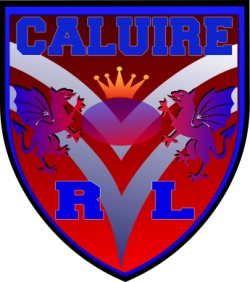 Caluire Rugby League                      6, rue Frédéric Mistral                      69300 – Caluire et Cuire                      Mail : pdms@orange.fr                                                                             		 Site internet : www.caluirerugbyleague.frObjet : Convocation à l’Assemblée Générale Extraordinaire et Elective du Caluire Rugby League du 22 juin 2019.                                                             Cher membre,J’ai le plaisir de vous informer que la prochaine Assemblée Générale Extraordinaire de notre association se tiendra le samedi 22 juin 2019 à 11h15, salle Charles GEOFFRAY, stade de la Terre des Lièvres, 109 chemin de Crépieux, à CALUIRE et CUIRE, à l’issue des entrainements.L'ordre du jour retenu est le suivant :     -Information sur la situation financière du club.-Election des nouveaux membres.                                                                      -    -Moment de convivialité.Je vous rappelle que, conformément à l'article 10 des statuts de notre association déposés le 8 juillet 2010, un quorum du quart des membres visés à l'article 9 des statuts doit être atteint pour rendre les délibérations valables. Je vous prie d'agréer, cher membre du Caluire Rugby League, l'assurance de mes sentiments les plus cordiaux.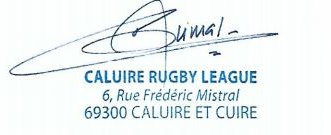 Paul DUMASPrésident du Caluire Rugby LeagueP.J. : Pouvoir, dans le cas où vous ne pourriez pas voter à l'A.G.E.E.